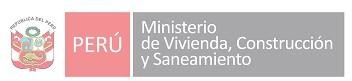 RESULTADOS DE LA EVALUACIÓN DE CONOCIMIENTOSCARGO: ESPECIALISTA DE BIENES ESTATALES II PLAZA N° 143COMUNICADOLa Comisión hace de conocimiento que el postulante que ha obtenido el puntaje igual o mayor a 16 puntos, deberá presentar su currículum vitae documentado y formatos 1, 2 y 3 conforme a las especificaciones indicadas en las Bases de la Convocatoria (en formato PDF) el día lunes 27 de mayo del presente año, desde las 00:00 hrs hasta las 16:30 hrs del día indicado, por medio de Mesa de Partes Virtual disponible en la página web de la SBN.La remisión del currículum documentando y anexos es únicamente a través de la Mesa de Partes Virtual de la SBN ingresando por medio de la página web https://www.gob.pe/sbnLa remisión de la información fuera de la fecha y horario establecidos en el cronograma, llevará a la descalificación del postulante.San Isidro, 24 mayo de 2024Firmado digitalmente por: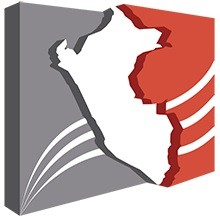 RAMIREZ GUERRERO Luis Felipe FAU 20131057823 hardFecha: 23/05/2024 11:48:50-0500PresidenteFirmado digitalmente por:ARAUJO SOLIMANO Gioconda Esther FA 20131057823 hardFecha: 23/05/2024 11:02:45-0500Miembro representante de OAJFirmado digitalmente por:PRECIADO UMERES Manuel Antonio FAU 20131057823 hardFecha: 23/05/2024 10:02:44-0500Miembro representante área usuaria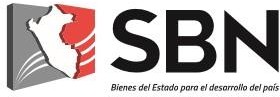 Esta es una copia auténtica imprimible de documento electrónico archivado en la Superintendencia Nacional de Bienes Estatales, aplicando lo dispuesto por el Art. 25 de DS.070-2013-PCM y la Tercera Disposición Complementaria Final del DS. 026-2016-PCM. Su autenticidad e integridad puede ser contrastada a través de nuestro portal web. https://www.sbn.gob.pe ingresando al ícono Verifica documento digital o también a través de la siguiente dirección web: https://app.sbn.gob.pe/verifica. En ambos casos deberás ingresar la siguiente clave:088900198NN°APELLIDOS Y NOMBRESAPELLIDOS Y NOMBRESAPELLIDOS Y NOMBRESPUNTAJE1MOYABREÑAFIORELLA18